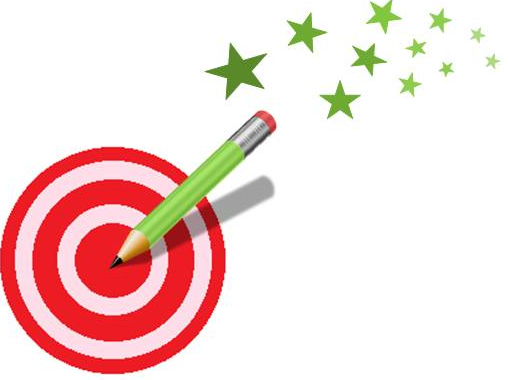 50-40=90-10=40-30=30-20=80-60=80-50=70-40=80-70=90-70=80-20=50-30=60-30=70-50=50-40=90-10=40-30=30-20=80-60=80-50=70-40=80-70=90-70=80-20=50-30=60-30=70-50=